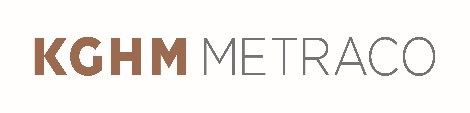 zatrudni osobę na stanowisko: Sortowacz - Operatormiejsce pracy: 	Zakład Obrotu ZłomemOwczary 79 Bobręb Szklary Górne, k. Lubinawymiar zatrudnienia: 	pełny etatforma zatrudnienia: 	umowa o pracę system pracy:	zmianowy, 8 godz. na zmianęWymagania:wykształcenie zawodowe lub średnie, preferowana specjalność: mechaniczna,minimum 2-letnie doświadczenie na stanowisku sortowacza, operatora lub mechanika,uprawnienia do obsługi wózków widłowych,uprawnienia do wymiany butli gazowych w wózkach widłowych,podstawowa wiedza z zakresu mechaniki i budowy maszyn,umiejętność wykonywania prostych czynności naprawczych w obsługiwanych maszynach i urządzeniach,umiejętność pracy w zespole,bardzo dobra organizacja pracy,odpowiedzialność,zaangażowanie.Zainteresowane osoby prosimy o przesłanie CV, listu motywacyjnego oraz podpisanej zgody na przetwarzanie danych osobowych wraz z klauzulą informacyjną dla osoby fizycznej posiadającej pełną zdolność do czynności prawnych (dokument stanowi załącznik do ogłoszenia) w ciągu 14 dni od daty ukazania się ogłoszenia, na adres:KGHM Metraco S.A., ul. Rycerska 24,59-220 Legnicalub e-mail: sekretariat@metraco.plz dopiskiem: „Sortowacz-Operator”Osobom nadsyłającym oferty zapewniamy pełną dyskrecję oraz zastrzegamy sobie możliwość skontaktowania się tylko z wybranymi kandydatami. Brak informacji do dnia 31.01.2019 r. oznacza, że oferta nie została przyjęta.